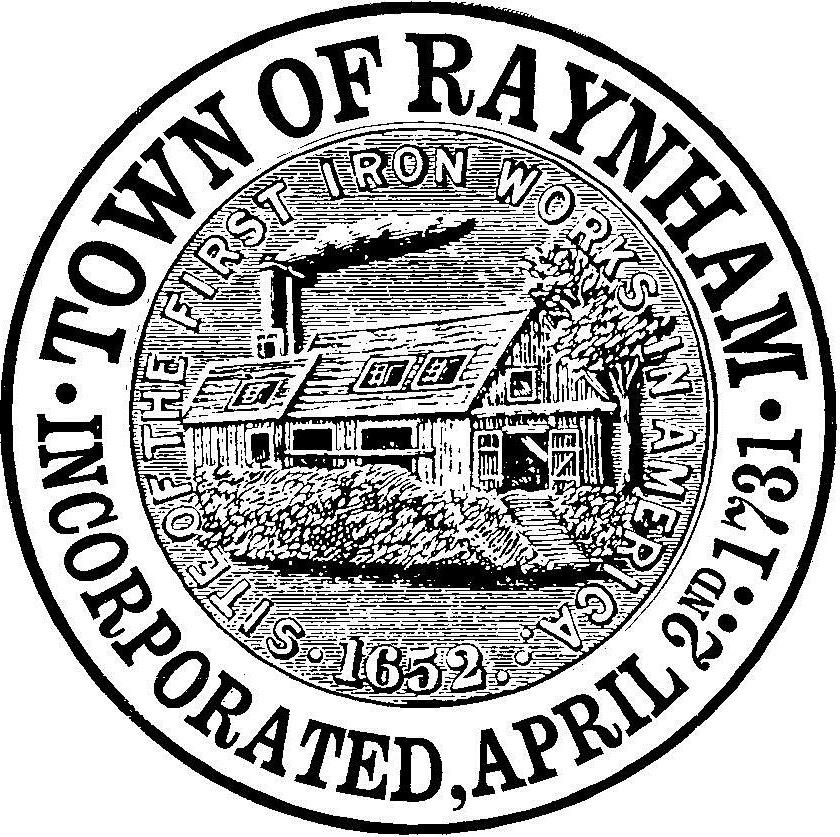 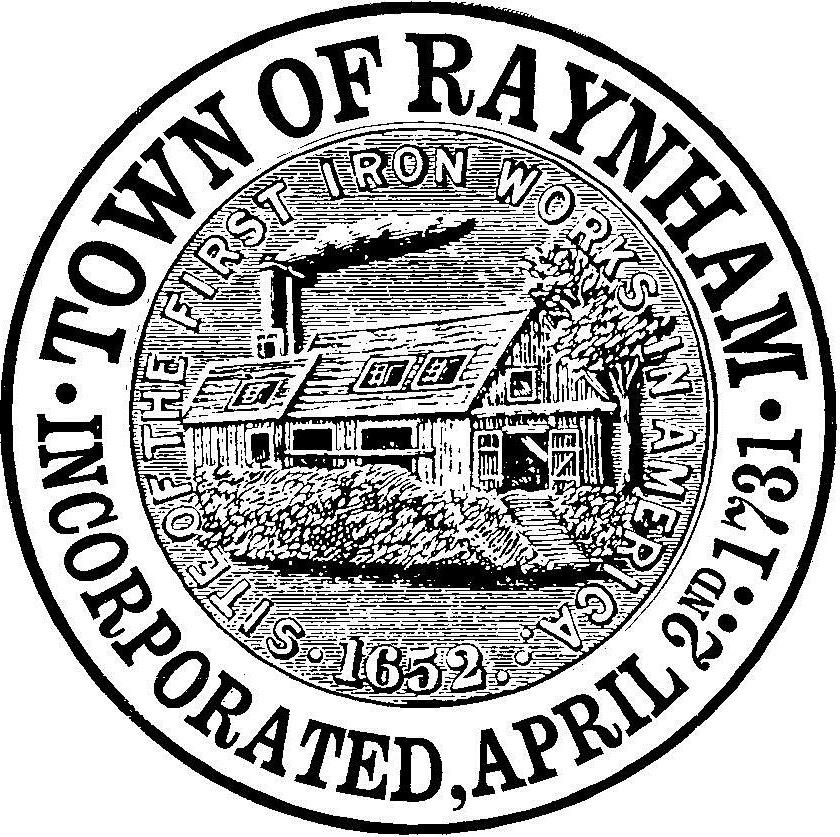 CONSERVATION COMMISSION MEETINGAHENDA – JANUARY 18, 2023MEETING COMMENCES AT 5:30 P.M.LOCATION – SELECTMEN’S METING ROOM558 SOUTH MAIN STREEET, RAYNHAM, MA 02767 ALL PUBLIC HEARINGS AND MEETINGS HEARD BY THE RAYNHAM CONSERVATION COMMISSION ON WEDNESDAY, JANAURY 18, 2023, AT 5:30 P.M. IN THE RAYNHAM VETERANS’ MEMORIAL TOWN HALL, DONALD L. MCKINNON MEETING ROOM, 558 SOUTH MAIN STREET, RAYNHAM MA, ARE RELATIVE TO FILINGS AND JOINT HEARINGS AND/OR MEETINGS UNDER M.G.L. CH. 131, ss40, AS AMENDED, AND THE TOWN OF RAYNHAM WETLAND PROTECTION BYLAW.FormalNotice of Intent890 BroadwayInformalAmended Order of Conditions, 1588 and 1608 BroadwayOld Sewer Department COC 457 King Philip and 144 First St.General BusinessAccept minutes of January 4, 2023Bills/CorrespondenceSite visits if necessaryInformal and other business not reasonable anticipated by the Chair 48 hours prior to meeting